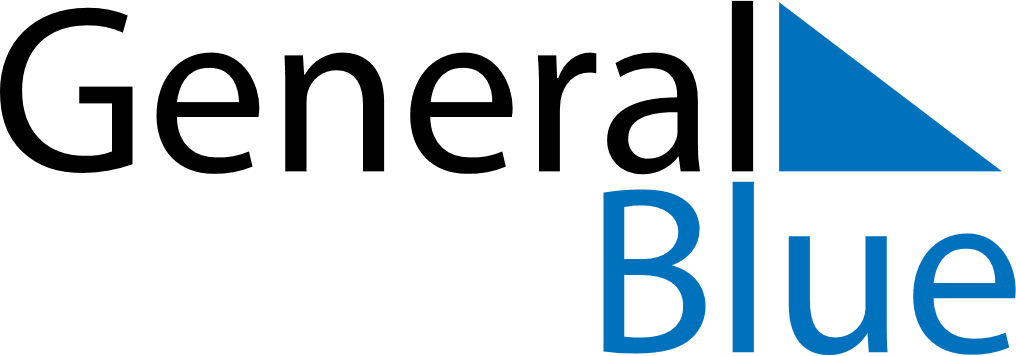 September 2024September 2024September 2024September 2024VenezuelaVenezuelaVenezuelaMondayTuesdayWednesdayThursdayFridaySaturdaySaturdaySunday123456778910111213141415Our Lady of Coromoto1617181920212122232425262728282930